УПРАВЛЕНИЕОБРАЗОВАНИЯ  АДМИНИСТРАЦИИСЕРГИЕВО-ПОСАДСКОГО МУНИЦИПАЛЬНОГО РАЙОНА МОСКОВСКОЙ ОБЛАСТИМУНИЦИПАЛЬНОЕ ДОШКОЛЬНОЕ ОБРАЗОВАТЕЛЬНОЕ УЧРЕЖДЕНИЕ«ДЕТСКИЙ САД КОМБИНИРОВАННОГО ВИДА № 60 »ОБРАЗОВАТЕЛЬНАЯ  ОБЛАСТЬ«ПОЗНАНИЕ»воспитатель II категорииБуслаева Анна ВладимировнаАКТУАЛЬНОСТЬ  ПРОЕКТА     Деятельность человека в природе, часто безграмотная, неправильная с экологической точки зрения, расточительная, ведущая к нарушению экологического равновесию. Поэтому, чтобы человек задумывался над своим отношением к окружающему миру, мы - педагоги ДОУ ,должны с раннего детства давать детям элементарные знания о природе, поддерживать интерес к познанию окружающего мира, научить видеть в простом - чудесное, в привычном –необычное. Вызвать эстетические переживания,умение сопереживать живым существам, т. е.осознать, что мы не имеем права уничтожать то, что создала природа, мы люди, часть природы,уничтожая природу, уничтожаем себя.    Почва, как и любая  другая  среда  обитания, является  важным условием существования жизни. Живые  организмы, находящиеся в почве, как и сама почва, нуждается в заботе и охране. Необходимо беречь почву от истощения, разрушения и загрязнения.   Основное содержание экологического воспитания дошкольников -формирование осознанно-правильного отношения к природным явлениям и объектам.    В проекте предлагается  решение задачи подготовки малышей к пониманию экологических проблем через организацию в детском саду экспериментальной деятельности. Практическое использование  данного проекта позволит сформировать у дошкольников реальные представления о различных сторонах изучаемого  объекта.                                                     ЦЕЛЬ  ПРОЕКТА:Формирование знаний у детей о значении почвы для животного и растительного мира.ЗАДАЧИ:  -    Формирование  представлений у детей о почве, ее составе и значении.  -     Выработка у дошкольников  навыков в проведении  опытнической деятельности  . -       Знакомство детей с «подземным царством»6обитателями почвы .-        Развитие речи и обогащение словаря.-        Формирование понятия  в необходимости бережного отношения к почве и ее обитателям.УЧАСТНИКИ  ПРОЕКТА :-            Воспитанники, родители воспитанников, воспитатели  средней группы № 11.-            Старший воспитатель, музыкальный руководитель МДОУПРОДОЛЖИТЕЛЬНОСТЬ  ПРОЕКТА:ДолгосрочныйСРОКИ   РЕАЛИЗАЦИИ   ПРОЕКТА:Сентябрь  2011 года     -    май 2012  годаОСНОВНЫЕ  ФОРМЫ  РЕАЛИЗАЦИИ  ПРОЕКТА:Занятия, экскурсии, наблюдения в природе, беседы, игры, поисково - исследовательская деятельность, экологический  музей «Почва»", развлечения, труд в цветнике и на огороде и в уголке  природы,папки-передвижки и консультации для родителейПРЕДПОЛАГАЕМЫЙ  РЕЗУЛЬТАТ:-        Выработка навыков  у детей  по  уходу  за растениями ( рыхление  и полив  почвы на грядках, цветнике,  в кашпо.)-        Формирование у детей понятия о необходимости бережного отношения к почве и ее обитателям.-         Формирование навыков  опытнической деятельности.-         Формирование навыков правильного поведения   во  время  отдыха  на  природе.ОБЕСПЕЧЕНИЕ:Материально-техническое:«Музей почвы» : образцы песка, камней, глины. Приборы для опытнической работы: лупы, стаканчики, подносы и др. Предметные картинки видов почвы, подземных жителей. Экспонат «Представители животного мира». Модель «Слои почвы». Предметы , изготовленные  из  глины.Учебно-методическое:  1.Соломенникова, О.А. Занятия по формированию элементарных     экологических представлений в средней группе детского сада, М.: Мозаика-Синтез, 2009.  2.Рыжова Н.А. Программа экологического образования дошкольников «Наш дом- природа» Москва, 1998г. 3. Дыбина О.В. Неизведанное рядом. Занимательные опыты и эксперименты для дошкольников. Москва, 2002 г. 4.Николаева С.Н. Юный эколог 5.Энциклопедический словарь 6.Стихи, рассказы, загадки о земле, почве, подземных жителях.ПЛАН  РАБОТЫ  С ДЕТЬМИПО  ПРОЕКТУПРЕДПОЛАГАЕМЫЙ  РЕЗУЛЬТАТ  ПРОЕКТА. Знания о значении почвы для животного и растительного мира (включая человека), разнообразие почвы, свойств песка, глины, камней.Понимание элементарных взаимосвязей в природе.Умение делать простейшие выводы и умозаключения.Бережное отношение к природе.Владение навыками продуктивной деятельностиПРОДОЛЖЕНИЕ  ПРОЕКТА.Усложнение этапов проекта, проведение их с детьми в старшем возрасте.МЕСЯЦТЕМА ЗАНЯТИЯЦЕЛЬсентябрьНаблюдения на прогулке :          «Что у нас под ногами?»Подвести понимание детей к тому, что опавшие листья являются "кормом" для самих же растений.сентябрьЗанятие «Почему песок хорошо сыплется?»Выделить свойства песка и глины: рыхлость, сыпучесть.сентябрьНаблюдения на прогулке   «Опыт с песком»Показать, что песок состоит из мелких зёрнышек песчинок, разного цвета, оттенкаОктябрьЗанятие «Как опавшие листья становятся питанием для растений.»Установить зависимость факторов неживой природы от живой (богатство почвы от гниения растений).ОктябрьНаблюдения «Что стало с опавшими листьями?»Обратить внимание на изменение опавших листьев в куче.ОктябрьНаблюдения Серия игр с песком, с мокрым и сухим.Закрепление знаний  свойств сухого и мокрого пескаОктябрьПодвижная игра                                   "Мы - песчинки".Закрепление свойств песка.НоябрьЗанятие « Удивительная глина»Знакомство с глиной и ее свойствами.НоябрьЭкскурсия в  музей " Русская изба»Знакомство с разнообразием глиняных  игрушек..НоябрьПродуктивная деятельность "Поможем Жихарке вылепить посуду".Закрепление знаний свойств глины через лепку .НоябрьПродуктивная деятельность лепка "Козлик" ( по мотивам дымковской игрушки).Закрепление знаний свойств глины через лепку .ДекабрьЗанятие « Камни»Знакомство со свойствами глины.ДекабрьПодвижная игра «Песок-глина»Закрепление знаний свойств песка и глины.ДекабрьЗанятие Опыты «Сравним песок и глину»Сравнение свойств песка и глины.ДекабрьЧтение сказки П. Бажова "Серебряное копытце".Учить  внимательно слушать произведение и отвечать на вопросы по содержанию.ДекабрьПродуктивная деятельность Аппликация из камней "Каменный сад".Развитие мелкой моторики пальцев рук. Учить работать с природным материалом. Закреплять знания свойств камнейЯнварьПознавательное занятие "Подземные жители" (земляные черви).Знакомство с подземными жителями.ЯнварьПросмотр мультфильма "Нора" (серия м /ф "Лунтик").Знакомство с подземными жителями с помощью мультфильмов.ЯнварьЧтение сказки Г.- Х. Андерсен "Дюймовочка".Знакомство с подземными жителями через художественную литературу.ЯнварьПродуктивная деятельность Лепка "Земляные черви".Развитие мелкой моторики пальцев рук через лепку из пластилина .Закрепление знаний строения дождевого червя.ФевральПознавательное занятие "Соседи земляного червяка" (крот, мышь, жуки).Продолжать знакомство с подземными жителями.ФевральЧтение экологической сказки Н.Рыжовой "Чей дом лучше?".ФевральПодвижная игра "Жуки".ФевральЗаучивание стихотворения С. Маршака "Мышка".Знакомство с подземными жителями с помощью заучивания стихотворения.МартСоздание огорода на окне.Дать понятие «Почва» и знакомство со свойствами почвы.МартПознавательное занятие "Посадка лука". Опыт "Лучшие условия для роста лука" (лук сажаем в почву, в воду, в мох; ведем дневник наблюдения).Продолжать знакомство с почвой.МартНаблюдение. « Где лучше расти?»Посадка черенков комнатных растений в почву, песок, камни.Определить необходимость почвы для жизни растений, влияние качества почвы на рост и развитие растенийАпрельПознавательное занятие                        « Могут ли животные жить в земле?»Выяснить, что есть в почве для жизни живых организмов (воздух, вода)АпрельПознавательное занятие « Слои почвы»Знакомство со слоями почвы.АпрельИнтегрированное занятие «Земелюшка – чернозем»Закрепление знаний, полученных в течении  учебного года.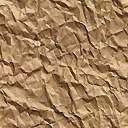 